ДИСТАНЦИОННАЯ РАБОТА С СЕМЬЕЙАгеева А.А.МДОУ «Детский сад № 44 Советского района Волгограда», г. ВолгоградНи для кого не секрет, что самым популярным источником знаний в современном обществе является мировая паутина, современные родители ищут ответы на свои вопросы в сети интернет.Не было бы счастья, да несчастье помогло.Во время пандемии, появилась острая необходимость продолжать занятия с детьми в онлайн формате. В нашем саду было принято решение в качестве онлайн интерактива использовать платформу Ютуб. Выбор был не случайным, есть большое количество плюсов в использовании данного ресурса: платформа знакома всем;нет необходимости дополнительных регистраций;удобный плейер;доступно на мобильных устройствах;возможность размещения видеозаписи без ограничения времени;возможность указать возрастную категорию слушателей;возможность детям и родителям просматривать необходимое видео по несколько раз, не боясь, что оно будет в дальнейшем недоступно;простота использования (предоставив ссылку на первые видео, родители могут по подписке следить за выходом следующих).Педагоги записывали занятия на мобильные устройства, пересылали их мне, я занималась монтажом и размещением видео на платформе.В результате мы получили неожиданно активный и позитивный отклик от родителей. И уже после возобновления занятий в детском саду было решено выкладывать на канале видео с праздников.Таким образом у родителей появилась возможность быть зрителями на детсадовских мероприятиях, несмотря на действующие на тот момент карантинные меры.Дальше больше.Даже после снятия всех ограничений нами было принято решение продолжить развивать канал. Педагоги нашего образовательного учреждения стремятся оказать педагогическую поддержку родителям в удаленном доступе, помочь им в подборе актуальной информации. И в настоящий момент канал широко используется в работе нашего дошкольного учреждения: для освещения общественной жизни детского сада, для дистанционных детских конкурсов, для транслирования опыта работы педагогического коллектива,для проведения открытых образовательных занятий,для проведения мастер классов,для освещения праздничных мероприятий,для повышения уровня педагогической компетенции родителей.Отдельно хотелось бы отметить, что на ресурсе присутствует возможность использования закрытых ссылок. Таким образом видео с участием детей не находятся в открытом доступе, а передается непосредственно родителям, что не нарушает политику защиты конфиденциальных данных. Родителям особенно нравится возможность оказаться на тематических мероприятиях, которые как правило проходят утром, и не у всех есть возможность отпроситься с работы. А теперь у них есть возможность и самим поприсутствовать еще и бабушек с дедушками порадовать. Воспитателям же приглянулась другая возможность: подбор видео по тематическим занятиям. Можно использовать как уже существующие видео, так и видео, созданное нашим педагогическим коллективом самостоятельно. Так, например, есть «открытые видео» подобранные по видам деятельности:«Играем- речь развиваем» (занятия с логопедом), «Рисовашки»,«Лепим вместе»,  «Арифметика для малышей»,  «Интересное детям» (познавательное развитие)Или возможно осуществить подборки по темам: Космос, Чистота залог здоровья, Не играй с огнём, День Победы, Я Родину люблюНо самое главное, что наш канал помогает детям, которые часто пропускают занятия в саду по состоянию здоровья или из-за других причин, быть в курсе событий детского сада. Канал дает возможность родителям организовать просмотр занятий дома, чтобы поддерживать коммуникативные и межличностные связи, сложившиеся в процессе обучения. А также поддерживать и развивать интерес детей к познанию окружающего мира, накоплению и совершенствованию навыков и умений.На примере нашего канала в МОУ детский сад № 44 можно убедиться в необходимости применения современных образовательных технологий. Использование которых не только помогают родителям быть более вовлеченными в воспитательный процесс, но и дают возможность педагогам улучшить и разнообразить образовательный процесс в детском саду.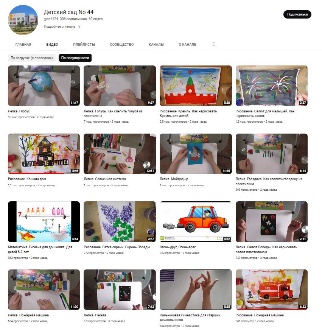 Развитие учебно-исследовательской деятельности у студентов педагогического колледжаБорисова В.Л.ГАПОУ «Волгоградский социально-педагогический колледж» г. ВолгоградВ современном образовательном процессе проблема развития исследовательских умений будущего педагога по-прежнему остается одной из актуальных. Востребованным направлением в обучении студентов педагогического колледжа остается ориентирование их как на фундаментальную подготовку, так и на тесную связь теории с практикой. Осуществляя обучение в условиях реализации опережающего профессионального образования, мы делаем акцент на его прогностический характер и на формирование таких качеств личности студента, которые потребуются ему в будущей педагогической деятельности. В этом смысле велика роль исследовательской работы студентов колледжа для развития таких качеств специалиста, как профессионализм, компетентность, самостоятельность, творческий подход, умение непрерывно совершенствовать свои знания.Под учебно-исследовательской деятельностью студентов мы понимаем деятельность, в результате которой они приобретают необходимые навыки творческой деятельности. В процессе решения задач, как правило, уже разработанных в науке, студенты приобретают умения самостоятельно осуществлять поиск необходимой информации, изучая и анализируя не только учебную литературу, но и дополнительную. С целью развития информационных умений организуется работа студентов по составлению библиографических списков, написанию аннотаций, кратких рефератов, тезисов, докладов и сообщений теме своего исследования, п постановки целей и задач исследования, планированию и организации микроэкспериментов, овладению методами и методиками исследования, анализу и обобщению полученных результатов и их объяснению.Научно-исследовательская деятельность по своему характеру является более самостоятельной, предполагает активную творческую деятельность студентов, обеспечивающую приобретение ими навыков самостоятельного принятия решений задач, уже разработанных в науке.Развитие исследовательской деятельности студентов педколледжа продолжает быть одним из основных направлений профессионального образования, связываясь с психолого-педагогическими исследованиями в рамках педагогической практики, выполнением курсовых и выпускных квалификационных работ и т.п. В качестве одного из наиважнейших критериев подготовки будущего педагога к профессиональной деятельности выступает способность и стремление к самостоятельному поиску необходимой информации. Наиболее значимыми критериями эффективности профессионального образования выступают показатели развития творческих, исследовательских возможностей будущего специалиста, его способность к самостоятельной организации труда в профессиональной деятельности.На протяжении нескольких лет продолжаются исследования, целью которых является развитие исследовательской деятельности у студентов педагогического колледжа, совершенствование методов этого процесса.В качестве основных задач проводимой работы мы выделяем следующие:Изучение современных подходов к проблеме исследовательского обучения в отечественной и в зарубежной педагогической науке.Подбор и апробирование на практике методик определения сформированности исследовательских умений и навыков у студентов педагогического колледжа.Разработка содержания и путей подготовки студентов к исследовательской деятельности в соответствии с современными педагогическими исследованиями.Ежегодно проводится определение уровня готовности к исследовательской деятельности у студентов старших курсов, что включает изучение мотивационно-потребностного, когнитивного и деятельностно-практического компонентов. Для оценки указанных показателей используются методы анкетирования, тестирования, беседы, наблюдения, экспертных оценок, самооценки, решения исследовательских задач разных типов и уровня сложности, а также посещение учебных занятий, анализ выполненных исследовательских работ и т.д. Интегральная оценка уровня готовности студента к исследовательской деятельности определяется на основе оценок ее компонентов. Выявление степени готовности студентов к исследовательской деятельности осуществлялось нами с помощью метода определения уровня сформированности отношения к исследовательской деятельности (мотивационно-потребностный компонент), при помощи определения уровня познавательной активности (когнитивный компонент), а также путём оценки уровня сформированности практических навыков проведения исследовательской работы (деятельностно-практический компонент).Необходимо постоянно уделять внимание процессу формирования и развития навыков исследовательской работы, выработке у студентов определенных стратегий, которые могли бы использоваться в их дальнейшей исследовательской деятельности. Для создания необходимых условий формирования исследовательской деятельности студентов педагогического колледжа нами успешно используются активные методы обучения, в том числе деловые игры как активная деятельность по имитационному моделированию системы организации исследовательской работы. Игровое моделирование позволяет приобщить студентов педагогических колледжей к будущей профессиональной деятельности.Мы используем имитационное моделирование организации самостоятельной исследовательской деятельности студентов, давая им возможность самостоятельно конструировать различные модели реальной системы организации этой исследовательской деятельности с учетом постановки и решения профессиональных задач. Обучение студентов путем имитации конкретной педагогической деятельности позволяет более успешно формировать у них как четкую систему знаний, умений, навыков, так и черты творческой личности студента-исследователя, что, собственно, и должна обеспечивать подготовка в педагогическом колледже.Продолжая развитие исследовательской деятельности студентов, мы используем структуру поэтапного формирования исследовательской деятельности учащихся:I этап – создание мотивационной основы действия, на котором преподаватель разъясняет значение исследовательского умения, а студенты осознают проблему.II этап – создание ориентировочной основы действия, на котором преподаватель ставит цель овладения исследовательским умением, показывает состав умения и образец выполнения, а студенты усваивают последовательность выполнения действий. III этап – создание исполнительской основы действия, когда преподаватель организует выполнение тренировочных упражнений и их индивидуализацию, а студенты овладевают исследовательскими умениями, учатся переносить его на новые условия. IV этап – создание творческой основы действия. На этом этапе преподаватель организует творческие задания, а студенты выполняют их.Проводится работа по развитию педагогических исследовательских умений и навыков у студентов в рамках ранее разработанной нами последовательности этапов проведения исследовательской работы: 1. подготовка к исследованию, 2. теоретическое обоснования темы, 3. подготовка и проведение опытно–экспериментальной работы, 4.оформление исследовательской работы, 5. подготовка и защита исследовательской работы.После проведения ежегодной целенаправленной работы, направленной на развитие исследовательских умений студентов педагогического колледжа, проводится итоговое исследование уровней готовности студентов к исследовательской деятельности.На этапе итоговых исследований студенты проявляют большую заинтересованность в самостоятельной исследовательской деятельности. Большинство студентов демонстрируют гораздо более высокий уровень подготовленности к исследовательской деятельности, чем до начала работы по развитию исследовательских навыков, им свойственно более глубокое понимание особенностей проводимой самостоятельно и под руководством преподавателя исследовательской деятельности. Студенты лучше понимают зависимость самостоятельной исследовательской деятельности от навыков учебной работы, умения организовать себя, регулировать свою деятельность. Хотя часть студентов по-прежнему считают свои личностные качества недостаточно сформированными для выполнения исследовательской деятельности, но в этом случае можно говорить уже не столько об отсутствии или недостаточном развитии исследовательских навыков, сколько об особенностях самооценки учащихся. Студенты демонстрируют более высокий уровень познавательного интереса как показатель познавательной потребности в исследовательской деятельности, а также более продуктивную организацию своей самостоятельной исследовательской деятельности. Полученные в ходе пролонгированного исследовании данные позволяют сделать вывод, что проведенная целенаправленная работа с применением поэтапного овладения навыками исследовательской деятельности подтверждают её высокую эффективность в целях формирования исследовательской деятельности студентов педагогического колледжа.Педагогическая исследовательская деятельность в процессе подготовки студентов педагогического колледжа рассматривается как форма организации образовательного процесса, которая включает постановку творческих, исследовательских задач с заранее неизвестным результатом; решение этих задач в последовательности этапов, характерных для научного исследования, оформление результатов собственной исследовательской деятельности и превращение их в достояние общественности. В процессе профессиональной подготовки студентов в педагогическом колледже широко используются такие формы организации исследовательской деятельности студентов, как:– подготовка рефератов, докладов с аналитическим обзором научных достижений в области педагогики, психологии;– участие студентов в проектной деятельности;– участие в научных студенческих конференциях, семинарах, конкурсах научных и учебно-исследовательских работ, олимпиадах по дисциплинам;– подготовка курсовых и квалификационных работ.Система работы со студентами 1-го и 2-го курсов в колледже осуществляется во взаимосвязи учебной и научной работы и заключается в поэтапном их обучении исследовательским навыкам на лекциях и семинарских занятиях при выполнении:– информационных заданий, направленных на подбор, обработку и представление информации, полученной из литературных источников; обобщение, систематизация и классификация информации; работа с понятиями; поиск информации в различных источниках;– проблемных заданий, направленных на обнаружение и разрешение противоречий; классификацию и подбор задач, самостоятельное составление задач и их решение по предложенному алгоритму;Для подготовки реферата (доклада); проводят анализ различных точек зрения ученых на проблему, осуществляют поиск вариантов решения проблемных ситуаций. Студенты привлекаются к участию в дискуссиях по актуальным проблемам; конспектируют научные статьи, составляют схемы и таблицы; самостоятельно определяют и формулируют цели, задачи и ход микроисследования; разрабатывают критерии оценки; проводят научное наблюдение, опрос, анкетирование; оформляют результатов исследования в форме отчета.Работая над курсовым проектом, студенты знакомятся и осваивают основные методы исследования, усваивают доступные им исследовательские методики.Студенты начинают изучение курса «Психодиагностика», УИД в рамках которого знакомятся с элементами научного исследования, учатся проводить опытно-экспериментальную работу в образовательных учреждениях, формулировать основные параметры исследования, правильно оформлять библиографический список. Основой для практического применения приобретенных навыков выступает подготовка курсовой работы или исследовательского проекта.Курсовая работа – это научно-исследовательская работа, выполненная студентом вуза и подготовленная к защите. Она предполагает целенаправленную самостоятельную деятельность студента, требующую от неглубоких теоретических знаний по педагогике и психологии, владения методами и приемами самостоятельной работы с научно-методической литературой, проведения экспериментальной работы, сформированных интеллектуальных умений (умений анализировать, сравнивать различные точки зрения ученых по данной проблеме, аргументировать собственную точку зрения, делать выводы и т.д.). В процессе выполнения курсовой работы значительно расширяется научно-теоретический кругозор студента по исследуемой проблеме, усваивается методология и методика научного исследования, формируется профессиональная потребность к творческому осмыслению учебно-воспитательного процесса в дошкольной образовательной организации, поиска путей его совершенствования. На четвертом курсе развитие научно-исследовательской компетенции у студентов продолжается в рамках подготовки дипломной работы, которая предполагает более глубокое и разностороннее исследование проблемы, постановку педагогического эксперимента, получение результатов, имеющих определенное значение для совершенствования образовательного процесса в ДОО.Работа над квалификационным исследованием ориентирована на самостоятельный вклад студентов в решение актуальных вопросов дошкольного образования в ДОО. Научные кружки, семинары конференции организуются для студентов в целях обсуждения результатов их самостоятельной и научной работы. Целью научного семинара являются привлечение студентов к углублённому изучению дисциплин учебной программы, теоретических основ профилирующих курсов, ознакомление студентов с современными достижениями науки и техники, расширение их научного кругозора. Анализ дидактических исследований последних лет показал, что наиболее популярной из современных образовательных технологий является технология проектного обучения.Организация проектной деятельности студентов в процессе формирования профессионально-педагогической компетентности студентов позволяет решить несколько важных для профессионального становления будущих воспитателя задач:-научить студентов не столько получать профессионально значимые знания в готовом виде, сколько научить приобретать их самостоятельно, уметь использовать в практической деятельности;-развить их коммуникативные умения (умения работать в группе, исполнять различные роли, вести диалог, вступать в дискуссию, аргументировано отстаивать свой взгляд на проблему, формировать собственную педагогическую позицию и др.- развивать исследовательские умения, такие как собирать актуальную информацию о разрабатываемой проблеме, работать самостоятельно с литературой, формулировать цели, задачи, гипотезу, разрабатывать алгоритм деятельности по реализации проекта, ориентироваться в различных ситуациях.Технология проектного обучения имеет высокий внутренний потенциал для развития самостоятельности, формирования профессиональных компетенций и личностных качеств будущего специалиста. Следует отметить, что учебно- и научно-исследовательская работа в педагогическом колледже складывается на протяжении длительного времени, постоянно корректируется, совершенствуется и развивается.ЛитератураАлексеев А. Я. Учебно-исследовательская деятельность студентов как условие становления субъектности будущего учителя // Теория и практика образования в современном мире: материалы IV Междунар. науч. конф. (г. Санкт-Петербург, январь 2014 г.). – СПб.: Заневская площадь, 2014. – С. 131-132. – URL https://moluch.ru/conf/ped/archive/99/4827/ (дата обращения: 20.08.2019).Белых С.Л. Управление исследовательской активностью студента: Методическое пособие для преподавателей вузов и методистов. Ижевск, 2008.Бережнова Е. В., Краевский В. В. Основы учебно-исследовательской деятельности студентов. – М.: Академия, 2015. – 128 с.Бурая О. В. Исследовательская деятельность студентов в колледже [Текст] // Актуальные задачи педагогики: материалы VIII Междунар. науч. конф. (г. Москва, ноябрь 2017 г.). – М.: Буки-Веди, 2017. – С. 123–125. – URL https://moluch.ru/conf/ped/archive/272/13157/ (дата обращения: 20.08.2019).Грибанова О.С. Исследовательская работа студентов // Специалист. – 2005. – № 4.Родина Е.В. Анализ организации учебно-исследовательской деятельности студентов колледжа // Теория и практика общественного развития. – 2012. – № 10 – С. 127-130.Селевко Г.С. Современные образовательные технологии. – М.: Народное образование, 2000. – 256 с.РУКОВОДСТВО ИГРОВОЙ ДЕЯТЕЛЬНОСТЬЮ ДОШКОЛЬНИКОВ В СОВРЕМЕННЫХ УСЛОВИЯХГаммершмидт Е.Э.ГАПОУ «Волгоградский социально-педагогический колледж», г. ВолгоградИгра представляет особую форму жизни ребенка в окружающей его социальной среде и не только оказывает влияние на развитие всех без исключения психических функций, но многие новообразования психической жизни ребенка формируются именно в игре. В развитии игры дошкольника выделяются две основные стадии. На первой из них (3–5 лет) характерным является воспроизведение логики реальных действий людей; предметные действия выступают содержанием игры. На второй стадии (5–7 лет) вместо воспроизведения общей логики происходит моделирование реальных отношений между людьми, то есть содержание игры на этой стадии – социальные отношения.Можно говорить как минимум о двух принципиальных отличиях игры современных дошкольников от игровой деятельности предыдущих поколений детей. Во-первых, это появление значительного количества игровых сюжетов, заимствованных из мультфильмов, телепередач, компьютерных игр. Во-вторых, из игр практически исчезли сюжеты, связанные с профессиями взрослых, что ограничивает дошкольников в присвоении социальных ролей. Социальная жизнь взрослых перестает быть содержанием детских игр, как это предполагалось в отечественной психологической концепции детской игры. Место близких взрослых начинают занимать виртуальные персонажи [2]. Ребенок не входит в жизнь взрослого, ему создают свой собственный мир, чрезвычайно насыщенный, но изолированный, в рамках которого дети существуют; профессиональные отношения взрослых стали более закрытыми, их трудно воссоздать (например, как воссоздать в игре деятельность банкира, юриста, менеджера?)Безусловно, это тревожные тенденции, так как их результатом является снижение уровня игровой деятельности современных дошкольников, увеличение числа неиграющих детей. В дальнейшем мы получаем картину неблагоприятного варианта психического развития, когда дети либо продолжают играть в школе (при этом нарушается учебная деятельность), либо игра сворачивается, не достигнув объективно необходимого уровня развития [1]. Личностно незрелые, недоигравшие дошкольники идут в школу, не научившись регулировать свое поведение, оценивать себя и контролировать свои желания. Итак, игра теряет свое значение, что объясняется как объективными, так и субъективными причинами. Но в то же время полноценное развитие личности ребенка, его самопознание и саморазвитие по-прежнему возможно только в игре.В последнее время воспитатели и психологи отмечают снижение уровня ролевых игр у дошкольников. Дети играют меньше, чем 20–30 лет назад, их ролевые игры более примитивны и однообразны. Жизнь современного ребенка заполнена телевидением, компьютерными играми, общением со взрослыми, кружками и секциями. На игру у ребенка остается крайне мало времени и дома, и в детском саду. Между тем дети хотят играть, считают игру, самым любим видом деятельности. Существуют игры, которые остаются в игровом репертуаре многие десятилетия «Больница», «Магазин», «Семья», «Гости».Современные дошкольники предпочитают воспроизводить в своих играх сюжеты, заимствованные из телевизионных сериалов, и брать на себя не производственные или профессиональные роли взрослых (врача, шофера, повара и пр.), а роли телевизионных героев. Появились новые игровые роли (банкир, агент, клиент, визажист, дизайнер и т.д.) и новые игровые сюжеты («Салон сотовой связи», «Агентство недвижимости», «Банк», «Телевизионное шоу» и т.д.). Игры детей отражают ориентацию на новые ценности, в том числе и на материальное благополучие семьи и человека, новые социальные роли взрослых («Бизнесмен», «Телезвезда», «Модель»). Можно констатировать, что в играх детей часто присутствуют трудности, присущие современному периоду (например, необходимость зарабатывания денег).Часто игра сводится к манипулированию с яркой, модной игрушкой. Также игра сводится к накопительству, потому что иметь как можно больше, трансформеров, покемонов в детской субкультуре считается престижным.Парадокс заключается в том, что часто дети не знают, как играть, как развивать игровой сюжет. Такая ситуация во многом обусловлена тем, что в детском саду ребенок находится в обществе сверстников – детей, играющих также, как и он сам. Общение с детьми во дворе ограничено в силу необходимости обеспечить безопасность ребенка на улице. Игровой опыт не передается от старших детей к младшим, дети не успевают в полной мере проникнуть «духом игры». Современному ребенку негде научиться играть. Для того, чтобы осуществлять адекватные педагогические воздействия по отношению к игре детей, воспитателям необходимо хорошо понимать ее природу, иметь представления о специфике ее развития на протяжении дошкольного возраста, а также уметь играть с детьми, организовать процесс сотворчества. Воспитателю необходимо стать привлекательным для ребенка игровым партнером, который вносит в детскую игру новое содержание и новые умения.Основные проблемы игровой деятельности в детском саду – это организация эффективного игрового пространства и грамотное руководство детской игрой.Существует комплексный метод руководства игрой. Он был предложен еще Е.В. Зворыгиной и С. Л. Новоселовой.В настоящее время в практике дошкольных учреждений этот метод часто применяется при наличии и взаимосвязи следующих педагогических условий:– активная деятельность детей, направленная на ознакомление с окружающим; – обучающие игры; – своевременное изменение предметно-игровой среды;– активизирующее общение педагога с детьми в процессе самой игры.Однако, не надо забывать, что игра – по своей природе свободная деятельность, а ее развивающий эффект становится максимальным, когда она является самостоятельной детской деятельностью. Получается, что природа детской игры вступает в противоречие со сложившимся в теории и практике подходом – «руководить игрой». Разрешить это противоречие помогает переход от стратегии педагогического руководства игрой к стратегии педагогического сопровождения.Педагоги привыкли к тому, что детей нужно все время целенаправленно воспитывать и развивать. А вот играя с детьми и занимая позицию партнера, специально развивать и воспитывать невозможно. Как только появляется «элемент воспитания», позиция педагога сразу перестает быть партнерской и становится «воспитывающей» или – что еще хуже для игры – «обучающей». Естественность игры при этом сразу же нарушается. Следовательно, педагогу необходимо развивать у себя умение быть игроком, партнером ребенка по игре. Это качество называется игровой позицией воспитателя.Игровая позиция требует от воспитателя определенной степени инфантилизации – способности на время превратиться в ребенка, действовать по тем законам, по которым живут и действуют современные играющие дети. И здесь у воспитателя детского сада вновь возникает опасение: «Как же так! Если я стану играть как ребенок, разве дети будут меня уважать и слушаться?» Будут, так как дети прекрасно отличают мир игры и его законы от законов реального мира. Поэтому по окончании игры они легко переходят к привычной форме общения с воспитателем и нужно заметить, еще больше уважают взрослого, потому что он замечательный игрок.Особенность педагогического сопровождения игровой деятельностью детей заключается в том, что, взаимодействуя с детьми, педагог гибко меняет свою позицию в зависимости от степени проявления самостоятельности и творчества детьми, активно сотрудничает с ними, учитывает их интересы [3].Современные педагогические технологии педагогической организации игровой деятельности дошкольников – это технологии, основанные на идеях педагогического сопровождения.Педагогическое сопровождение игровой деятельности детей включает в себя:– осуществление регулярной диагностики опыта игровой деятельности дошкольников и учет ее результатов во взаимодействии с детьми в игре;– наличие игровой позиции, гибко сочетающей прямые и косвенные способы взаимодействия педагога и детей;– поэтапное изменение тактики педагогического сопровождения ребенка в игровой деятельности в зависимости от степени освоения ребенком опыта игровой деятельности (от позиции педагога-партнера к позиции педагога-координатора и педагога-наблюдателя);– отбор содержания игр на основе интересов и предпочтений современных дошкольников;– ориентацию педагога на индивидуальные творческие проявления детей в игровой деятельности, их дальнейшее поэтапное стимулирование и развитие;– создание современной предметно-игровой среды (например, с использованием полифункционального игрового материала, результатов детской продуктивной деятельности).Этапы педагогической технологии:I этап. Обогащение представлений о той сфере действительности, которую ребенок будет отображать в игре.II этап. Организация игры:– определение ситуаций взаимодействия людей, продумывание и сочинение событий, хода их развития в соответствии с темой игры;– создание предметно-игровой среды на основе организации продуктивной и художественной деятельности детей, сотворчества с воспитателем, детского коллекционирования;– совместная игровая деятельность воспитателя и детей.Ш этап. Самостоятельная игровая деятельность детей.На уроках по МДК 02.01. Теоретические и методические основы организации игровой деятельности детей раннего и дошкольного возраста студенты знакомятся с этой технологией и тренируют свои профессиональные компетенции на базе созданных мастерских.Литература1. Арсентьева В.П. Игра – ведущий вид деятельности в дошкольном детстве: учеб. пособие для вузов / В.П. Арсентьева. – М.: Форум, 2009.2. Смирнова Е.О., Гударева О.В. Игра и произвольность у современных дошкольников // Вопросы психологии. – 2004. – № 1.3. Солнцева О.В. Дошкольник в мире игры. Сопровождение игр детей. – СПб.: Речь; М.: Сфера, 2010 – 176 с.«ЗНАКОМСТВО С РЕГИОНАЛЬНЫМ ФЕСТИВАЛЕМ «АРБУЗНЫЙ ФЕСТИВАЛЬ» КАК ЧАСТЬЮ ОБЪЕКТА КУЛЬТУРНОГО НАСЛЕДИЯ»Гражданинова Е.А., Селезнева Е.В., Казак А.В. МДОУ «Детский сад № 183 Дзержинского района города Волгограда»«Плох тот народ, кто не знает и не ценит своей истории»А. Г. ВаснецовРоссия богата своими традициями, обычаями, праздниками и фестивалями. Каждый народ, проживающий в России, трепетно хранит свои обычаи и традиции праздников и фестивалей. В каждом регионе страны можно познакомиться с богатой историей края, национальными костюмами, кулинарными, музыкальными, танцевальными и ремесленными традициями, ощутить необыкновенный национальный колорит. Россияне трепетно берегут это достояние. Изучение регионального фестиваля «Арбузный фестиваль» – простой и приятный способ познакомиться с культурой и обычаями волгоградского народа. В данной работе хотим рассказать о том, что каждый человек, живущий в России, должен уважать самобытность культуры и обычаев, традиций Волгоградской области.Актуальность проблемы: В современном мире люди стали забывать о традиционных региональных праздниках и фестивалях. Очень хотелось бы, чтобы региональные праздники и фестивали никогда не ушли из нашей жизни, чтобы люди помнили о них, ведь с ними жить гораздо веселей, чем без них. Каждый Волгоградец, живущий в волгоградском регионе, должен знать и уважать традиции своего народа.Цель: Ознакомление с региональными фестивалями Волгоградской области, в частности с «Арбузным фестивалем».Задачи проекта:1. Образовательное направление:Познакомить детей и взрослых с региональными фестивалями Волгоградской областиИзучить традиции, обычаи, обряды, раскрывающие компоненты национальной культуры Волгоградской области через фестиваль «Арбузный фестиваль».2. Оздоровительное направление:Приобщать детей и родителей к играм, проводимых на фестивалях Волгоградской области;3. Воспитательное направление:Воспитывать чувство толерантности и чувство гордости за народ Волгоградской области и его культуру.Ключевые методики, технологии, инструментарий.Можно выделить следующие ключевые идеи и понятия:Личностно-ориентированные технологии – формирование таких качеств личности уважительного отношения к Родине, интереса к изучению культурно-исторического наследия своего города, региона, страны, что способствует воспитанию активной, добросовестной и творческой личности, способной к проявлению активной позиции в общественной жизни на благо своего народа.Ориентация воспитанников на здоровый образ жизни – подготовка к самостоятельному и осознанному жизненному самоопределению и социальная технология развития личности обучающихся.Социальное партнерство – открытая система социально-творческих инициатив. Это совместная коллективно-распределенная деятельность различных социальных групп, которая приводит к позитивным и разделяемым всеми участниками данной деятельности эффектам.Главный способ, с помощью которого планируется осуществить проектируемые преобразования – создание условий, побуждающих воспитанников к активной исследовательской деятельности, Аннотация: проект предусматривает разработку инновационных методов и форм по вовлечению в исследовательскую деятельность детей посредством проведения фестивалей в Волгоградской области, привлечение педагогов и родителей, законных представителей воспитанников, к активному участию в культурно – массовых мероприятиях жизни детского сада и вне ДОУ.Целевая группа: 1. Дети среднего и старшего дошкольного возраста групп № 5, № 62. Воспитатели средней и старшей группы, родители, старший воспитатель, педагоги детского сада.Партнёры проекта:Филиал детской библиотеки № 4 Место реализации плана:Муниципальное дошкольное образовательное учреждение детский сад № 183.Сроки реализации:С 01 августа 2022 года по 01 ноября 2022 годаЭтапы реализации планаПодготовительный этап: с 01 августа 2022 по сентябрь 2022 годаРазработка плана и сценариев мероприятий для детей и взрослых. Анкетирование родителей и педагогов; Картотека «Загадки об арбузах»; Брошюра для родителей и педагогов «Событийные мероприятия: Фестивали Волгоградской области»; Консультация для родителей «Приобщение к истории, традициям и культуре России» Задание детям и родителям сочинить сказки об арбузе; Задание детям и родителям создать видео – эссе «Интересные факты об арбузе и Арбузном фестивале»; Экскурсия в филиал детской библиотеки № 4 Основной этап: 01 сентября 2022 – 01 октября 2022 годаСоздание книги «Арбузные сказки»; Создание видео – эссе «Что мы знаем об арбузном фестивале» Беседа с воспитанниками и взрослыми «Фестивали Волгоградской области» Беседа с воспитанниками «Памятники арбузу» Беседа с воспитанниками «Культура и традиции народов России» Занятие для воспитанников старшей группы рисование солью «Дольки сочного арбуза» Занятие для воспитанников средней группы пластинография «Сами вылепим арбуз» Занятие для воспитанников средней группы «Ты расти, расти арбуз» Рассматривание семян арбуза с последующей посадкой Мероприятие для родителей детского сада «Что мы знаем об арбузе и арбузном фестивале» Заключительный этап: с 01 октября – 01 ноября 2022 года08.10.2022 год Итоговое мероприятие для детей «Традиции Волгоградской земли города Камышин, фестиваль арбузов» Итоговое анкетирование. Обработка результатов. 28.10.2022 Защита проекта Продукт проекта. Создание мультфильма по основам сочинённой сказки «Почему арбуз полосатый» Продукт проекта Методические рекомендации по созданию мультфильма в детском саду» Результаты реализации проекта1. Одним из главных результатов проекта «Фестивали Волгоградской области» является то, чтобы дети, педагоги и родители ознакомились с региональным фестивалем «Арбузный фестиваль». 2. Также важным результатом является информированность воспитанников и взрослых о содержании региональных фестивалей и их истории в нашей стране.3. Усиление мотивационной деятельности всех участников образовательного процесса (трудовой коллектив, родители, законные представители, ближайшие родственники воспитанников) с целью участия в культурно – массовых мероприятиях в детском саду и вне ДОУ.Литература1. Князева. М.А. Приобщение детей к истокам русской народной культуры.2. Т. А. Шорыгина «Детям о самом важном. Наша родина Россия»3. Александрова Е.Ю., Система патриотического воспитания в ДОУ: планирование, педагогические проекты, разработки тематических занятий и сценарии мероприятий / Е. Ю. Александрова – Волгоград: Учитель, 2007. – 203 с.4. Интернет-ресурсы:https://dzen.ru/a/Y2gYwWwcVAxPOOazhttps://ru.wikipedia.org/wiki/ https://arbuzfest.ru/https://akademiarechi.ru/razvitie-detey/tehnika-risovaniya-solyu/https://yandex.ru/video/preview/12861898124462371368festtime.ru›arbuznyj-festival-v-kamyshine…oblast/maam.ru›detskijsad/zagadki-pro-arbuz.htmlМОТИВАЦИЯ К ПРОФЕССИНАЛЬНОЙ ДЕЯТЕЛЬНОСТИ БУДУЩИХ ВОСПИТАТЕЛЕЙКотова М.В.ГАПОУ «Волгоградский социально-педагогический колледж», г. ВолгоградВ любом виде деятельности мотивация является основополагающим элементом. По мнению А.Н. Леонтьева, мотив – это тот результат, то есть предмет, ради которого осуществляется деятельность [3, стр. 311]. В.А. Дубровская считает, что мотивация – это объединение внешних и внутренних побуждений личности, которые определяют границы и способы деятельности и способствуют ориентации на достижение конечной цели [2, стр. 51]. Мотивация влияет на человека во многом индивидуально, под воздействием множества различных факторов она может изменяться, меняя и способы достижения желаемого, и саму цель. В.Г. Асеев обращает внимание, что мотивация – это противоречие между влечением (реализацией потребностей) и осознанием необходимости того или иного действия [1, стр. 158]. Это «чувство долга», социально желаемое поведение, зачастую становится ведущим стимулом при получении образования. Высокий уровень мотивации к дальнейшей профессиональной деятельности является важным фактором успешности студентов в учебе, приобретении впоследствии профессионального мастерства. Неправильно будет считать, что студенты фактически мотивированы на обучение и получение соответствующих знаний и умений только потому, что самостоятельно выбрали специальность и добровольно пришли в учебное заведение [6, стр. 58]. Опрос, проведённый среди студентов 3 курса специальности 44.02.01. «Дошкольное образование» Волгоградского социально-педагогического колледжа, в Google Форм показал разнообразные мотивы выбора (Рис.). Анонимность проведения опроса, позволяет считать его результаты достаточно объективными. Можно отметить, что более 50 % студентов профессия нравится, 43% имеют склонность к данному виду деятельности. Значительное количество студентов хотят просто получить диплом или пошли учиться по желанию родителей, не имея склонности к данному виду деятельности. Поэтому, одной из основных задач преподавателя является понимание мотивов получения образования и способствование формированию и развитию положительной мотивации к будущей профессиональной деятельности. Хотя эта проблема достаточно изучена, изменения, происходящие в современном мире, не позволяют снизить актуальность этого вопроса. Рисунок 1. Опрос «Причины выбора специальности»По данным мониторинга, проведённого специалистами Ситуационного центра Российского экономического университета им. В.Г. Плеханова – педагог дошкольного образования, является одной из самых востребованных работодателями профессий [7]. Тем не менее, выпускники по специальности «Дошкольное образование» зачастую не идут работать в дошкольные образовательные учреждения. Среди причин, которые «отталкивают» будущих воспитателей студенты Волгоградского социально-педагогического колледжа называют следующие: мало ценится труд воспитателя – 24,1%;работа вызывает переутомление – 8,6 %;маленькая зарплата – 53,4%;слишком частые контакты с людьми – 3,4 %;работа не соответствует моему характеру, способностям – 6,8 %; невозможность достичь социального признания – 1,7%. Для формирования положительной мотивации очень важен социальный статус, который эта профессия позволяет получить. И хотя дошкольное образование является очень важной частью всей системы образования общественное мнение пока не в полной мере признает воспитателя «полноценным педагогом», считая важнейшей функцией дошкольного учреждения не образование детей, а присмотр и уход [4, стр. 6]. Маленькая зарплата, и невысокая ценность труда воспитателя, названные студентами в качестве отрицательных факторов в полной мере отражают сложившееся в настоящее время отношение к этой профессии, так как «личные» факторы занимают в совокупности не более 20 %. Исследования, проведенные среди студентов 3 курса специальности «Дошкольное образование» по методике К. Замфир в модификации А.А. Реана «Оценки мотивации профессиональной деятельности», показывают преобладание внутренней мотивации над внешней положительной и внешней отрицательной мотивацией, что позволяет сделать вывод об осознанном подходе к будущей профессиональной деятельности. Но равенство внешней отрицательной и внешней положительной мотивации, говорит о неполной удовлетворенности выбранной профессией, ведь только преобладание внешней положительной мотивации может свидетельствовать об оптимальном мотивационном комплексе. Желательно чтобы активность педагога была мотивирована самим содержанием профессиональной деятельности, стремлением достичь положительных результатов. Поэтому, важно формировать у студентов «правильную» мотивацию еще на этапе получения образования, что будет способствовать успешной реализации себя в профессии воспитателя. Исследования мотивации обучающихся, имеют большое значение для построения качественного образовательного процесса, и последующей успешной работы по выбранной специальности. На сегодняшний день традиционные механизмы формирования и развития мотивации студентов не всегда эффективны, что говорит о необходимости поиска новых действенных методов и приемов формирования мотивации. Для педагогов среднего профессионального образования очень важно способствовать формированию положительной мотивации к будущей профессиональной деятельности студентов, для становления успешной, целостной, гармоничной личности грамотного воспитателя, который любит свою работу. Литература1. Асеев В.Г. Мотвация поведения и формирования личности / В.Г. Асеев. – Москва: Мысль, 1976. – 158 с. 2. Дубровская В.А. Мотивация персонала: методические рекомендации / В.А. Дубровская. – Кемерово: КРИПКиПРО, 2009. – 51 с. 3. Леонтьев А.Н. Лекции по общей психологии / А.Н. Леонтьев. – Москва: Смысл, 2000. -511 с.4. Маркарян И.А. Взаимодействие детского сада и семьи – приоритетное направление в деятельности дошкольной образовательной организации / И.А. Маркарян // Интернет-журнал «Науковедение» – 2014 – № 6 – URL: http naukovedenie.ru/PDF/69PVN6.pdf (дата обращения: 03.09.2022).5. Маркова А.К. Психология труда учителя. Книга для учителя / А.К. Маркова. – Москва: Просвещение, 1993. – 192 с. 6. Митина А.М. Зарубежные исследования учебной мотивации взрослых / А.М. Митина // Вестник Московского ун-та. Сер. 14: Психология – 2004 – № 2 – С. 56-65. 7. News-edu.ru Портал про образование в России: [сайт]. – 2022. – URL: http://news-edu.ru/vypuskniki-kakih-professij-ne-rabotajut-po-specialnosti (дата обращения: 02.10.2022). – Текст: электронный. Практико-ориентированное обучения как основа формирования профессиональных компетенций будущих воспитателейМельникова О.П.ГАПОУ «Волгоградский социально-педагогический колледж», ВолгоградВажность и значимость организации практико-ориентированного профессионального обучения в системе образования России общепризнанны Концепцией модернизации образования, где ставится задача обновления профессионального образования на компетентностной основе путем усиления практической направленности профессионального образования при сохранении его фундаментальности. На необходимость замены «знаниевой» парадигмы по отношению к профессиональному образованию на деятельностную, практико-ориентированную парадигму указывают и многие авторы (Ю. Ветров, Ф. Ялалов и др.). В то же время в литературе наблюдаются разночтения в понимании целей практико-ориентированного образования. [4, С. 27]Одни авторы под целью практико-ориентированного образования понимают формирование профессионального опыта студентов при погружении их в профессиональную среду в ходе учебной, производственной и преддипломной практики (Ю. Ветров, Н. Клушина). Другие авторы (Т. Дмитриенко, П. Образцов) к практико-ориентированному образованию относят профессионально – ориентированные технологии обучения, направленные на формирование у будущих специалистов значимых для профессиональной деятельности знаний, умений, навыков, профессионально-важных качеств. Ряд авторов (А. Вербицкий, В. Шершнева) практико-ориентированное образование связывают с использованием возможностей контекстного (профессионально направленного) изучения студентами профильных и непрофильных дисциплин. Ф. Ялалов под целью практико-ориентированного образования понимает формирование профессионально и социально значимых компетенций в ходе приобретения студентами знаний, умений, навыков и опыта деятельности, называя данную разновидность практико-ориентированного подхода деятельностно-компетентностным подходом. [1, С. 22]Большинство ученых высказывают мнение о сложности организации практико-ориентированного обучения в рамках существующей «знаниевой» парадигмы образования. Так Ф. Ялалов считает необходимым переход от построения образовательного процесса в соответствии с дидактической триадой «знания- умения- навыки» к новой дидактической совокупности «знания- умения- навыки- опыт деятельности», что и требует ФГОС СПО. [2, С. 13] В основе практико-ориентированного обучения лежит сбалансированное сочетание фундаментального образования и профессионально- прикладной подготовки. В ходе такого обучения главной задачей является формирование субъекта профессиональной деятельности. Под субъектом профессиональной деятельности понимается индивид как носитель желания, готовности и умения выполнять деятельность; носитель способности отвечать за её возникновение, осуществление и развитие; носитель способности быть творцом своей профессиональной деятельности. Исходя из выше сказанного целью практико-ориентированного обучения является развитие познавательных потребностей, обеспечение функционирования знаний в мышлении студентов, организация поиска новых знаний, повышение эффективности образовательного процесса. Сущность практико-ориентированного обучения заключается в построении учебного процесса на основе единства эмоционально-образного и логического компонентов содержания; приобретении новых знаний и формирование практического опыта их использования при решении профессиональных задач и жизненно важных задач и проблем. Принципами организации практико-ориентированного обучения являются: мотивационное обеспечение учебного процесса; связь обучения с практикой; сознательность и активность студентов в обучении. Таким образом, изучение студентами курса психологии, в рамках практико-ориентированного обучения, развивает внутреннюю мотивацию учения, так как появляется возможность свободного выбора способов решения обсуждаемой проблемы; возникает понимание значимости тех знаний, которые студенты приобретают при изучения курса психологии для их будущей профессиональной деятельности; студенты ощущают собственную компетентность, так как они вооружаются не только знаниями, но и практическим навыками; студенты переживают собственную автономию.Практико-ориентированное обучение студентов выполняет в педагогическом процессе специфические функции: – методической цели, понимаемой преподавателем как главное направление при отборе и проектировании содержания учебных занятия, эта функция реализуется на всех учебных занятиях, так как все содержание учебной дисциплины: «Психология», ориентированной на практику. Например, изучении следующих тем: Особенности развития внимания у детей дошкольного возраста; Особенности общения дошкольников со взрослыми; Основные направления в развитии конструктивной деятельности дошкольников.– критерия педагогической ценности;– мотивации учения студентов; – критерия обученности. Еще Карнеги отмечал: «Только те знания, которые используются, закрепляются в нашем сознании». Педагог должен помнить, что интересно- полезное и актуальное. И с этой точки зрения готовить материал для уроков. Поэтому можно обозначить следующую цель изучения психологии: показать студентам необходимость психологических знаний для жизни, для общения со сверстниками, для будущей профессиональной деятельности. Эта цель решается на всех учебных занятиях по психологии. В системе практико-ориентированного обучения формируется следующий практический опыт: сопоставления, оценки психических особенности детей, их личностных качеств, закономерностей в развитии детей; выявления причинно-следственных связей, постановки задач, потребности в дальнейшем пополнении предметных знаний. Реализация практико-ориентированного обучения предполагает рассмотрение практики как источника познания, как предмета познания при комплексном подходе к анализу фактов, как средство познания. В процесс изучения курса психологии даются студенту знания о человеке, о нем самом, чтобы они «заработали» на его развитие, не только в его будущей профессии, а уже здесь и теперь. С этой целью в начале изучения раздела по психологии или перед изучением каждой новой темы используются диагностические методики, которые включены в структуру урока и позволяют быстро проиллюстрировать теоретический материал. От конкретной методики можно оттолкнуться во введении к теме, использовать ее как прием обучения, а также показать каким образом психологическое знание реально работает на практике, что способствует формированию системы практико-ориентированного обучения. Например, изучая раздел: личность, использую диагностику позволяющую изучить: уровень притязаний личности; направленность личности; особенности самооценки и другие. С этой целью используются упражнения для домашних заданий и самостоятельной работы, разработанные либо как тематические самоотчеты, либо как творческие задания типа: «Особенности моего темперамента», «К какому стилю педагогического общения я тяготею». Составление рассказа от лица, какого- то предмета, придумывание ситуаций на заданную тему: например, «Репортажи из школы» студентам необходимо придумать конфликтные ситуации из школьной практики или из собственного опыта и проиграть различные варианты разрешения конфликтов учителя с разными стилями общения. Нужно отметить, что самоотчеты также служат для студента ключом к самопознанию. Таким образом, диагностика внутри предмета – это метод психологического исследования, применяемый в курсе изучения психологии непосредственно для формирования мотивации, что является одни из принципов практико-ориентированного обучения.Важнейшей характеристикой деятельности студента на практико-ориентированном учебном занятии является стремление самостоятельно добывать знания в процессе решения проблем и овладевать навыками практической деятельности. Именно поэтому, часто используются такие задания, как, изучить учебную литературу и сделать вывод, рассуждение на темы: «Можно ли сказать, что характер ребенка формируется в детстве, можно ли его в дальнейшем изменить?», «Как формируется способности ребенка? Что оказывает влияние на их формирование?» «Почему рождаются гении?».. Для реализации принципа сознательности и активности студентов на практических занятиях по психологии у студентов формируется способность самостоятельно использовать, а при необходимости создавать наглядные пособия и средства обучения для самого себя. Например, студенты самостоятельно изготавливают диагностический материал для изучения разных сторон психики ребенка: методика для изучения памяти, изучение внимания: «Что изменилось?», изучение застенчивых и тревожных детей, с помощью методик: «Лесенка», рисунок семьи, изучение культуры общения и другие. Кроме того, студенты на основе результатов, полученных в ходе диагностики, составляют рекомендации для родителей и педагогов: «Игры, в которые можно поиграть с застенчивым ребенком», «Готов ли ваш ребенок к обучению в школе?», «Дружба это…» (общение между подростками), «Как быстро и надолго запоминать». Студенты также составляют конспекты тематических классных часов: «В сетях удачи», «Умеем ли мы общаться?», «Я и мои друзья», «Мир эмоций». Весь этот материал они затем используют на педагогической и преддипломной практике в детском саду и в школе, что отвечает принципу практико-ориентированного обучения.Как справедливо отметил великий германский педагог А. Дистирверг, «…человека нельзя наполнить знаниями, он сам должен схватить, усвоить их в результате собственной деятельности (самодеятельности). Поэтому педагогу надо возбудить самодеятельность студента. Таково значение стимулирования учебной деятельности. Студент включается в деятельность по овладению психологией, только тогда, когда это нужно именно ему, когда у него есть определенные мотивы для ее выполнения…» В связи с этим отбор тем для самостоятельной работы по курсу психологии проведен так, что позволяет студентам понять, каким образом и для каких целей знания могут быть применены в жизни и в будущей профессиональной деятельности. Такой подход позволяет организовать процесс обучения на фоне положительного эмоционального настроя к полученной информации и способствует формированию высокого уровня внутренней мотивации студентов. Это прослеживается в темах самостоятельной работы:– написать сочинение на тему- «Личность современного педагога», «Педагогическое мастерство воспитателя как фактор развития способностей детей», – на педагогической практике провести наблюдение за коллективом одного из классов и дать ему психологическую характеристику в зависимости от уровня воспитанности, – провести психологический анализ сюжетно-ролевой игры по предложенной схеме,– изучить рисунки детей и определить уровень развития изобразительной деятельности детей,– составить рекомендации для родителей по теме: «Если ваш ребенок застенчив»,– определить уровень развития навыков общения дошкольников со сверстниками, – на основе наблюдения за трудом детей сделать вывод об особенностях развития разных видов труда дошкольников.Практико-ориентированное обучение оказывает влияние на формирование содержания всех компонентов учебного процесса. Содержание лекционного материала выстраивается на основе противоречий, обращения к реальным фактам и процессам из жизни как самого студента, так ребенка дошкольника. Предлагаемая структура практико-ориентированной лекции и практических занятий приведена в соответствие со структурой деятельности студентов, что позволяет повысить качество осваиваемого материала, формировать у студентов различные компетенции. Усиление прикладной, практической направленности содержания обучения в тесной связи с использованием эмоционально-образного компонента содержания предупреждает абстрактное восприятие учебного материала и формирует умение применять знания для объяснения явлений, происходящих в окружающем мире. Практико-ориентированное содержание учебного материала позволяет приблизить обучение к жизни, выбранной специальности, учесть жизненный опыт студентов, поднимая, таким образом, уровень познавательного интереса. Насыщенность информационных каналов практико-ориентированным содержанием позволяет повысить эффективность системы обучения. Отбор содержания лекций по психологии проведен в соответствии с методикой практико-ориентированного обучения и позволяет студентам оценивать значимость, практическую востребованность приобретаемых знаний и умений. Наряду с последовательным и логичным изложением основ науки, на всех этапах обучения в каждой изучаемой теме содержится материал, отражающий место той или иной психологической закономерности в повседневной жизни, ориентированный на профессиональную деятельность выпускников. В процессе практико-ориентированного обучения, по основным разделам психологии, формируются знания как об основных явлениях психики, так и о возрастных и индивидуальных закономерностях развития психики. Поэтому организация учебного процесса в рамках практико-ориентированного подхода способствует созданию такого уровня актуализации знаний, при котором осознается их социально-личностная необходимость в совокупности с наличием познавательных потребностей, а также реализуется социальная функция практико-ориентированного обучения. Таким образом, содержание лекция и практических занятий, а также самостоятельных работ для студентов при изучении психологии, в рамках практико-ориентированного обучения, позволяет повысить качество профессионального образования. ЛитератураГериш Т.В. Компетентностный подход в образовании // Специалист. – 2012. – №3.Дьяченко Н.А. Интерактивные технологии формирования профессиональной компетентности будущего специалиста // Среднее профессиональное образование (Приложение) – 2011.- №4.Ефимова Е.А. Интерактивное обучение как средство подготовки профессионально мобильного специалиста//. – Среднее профессиональное образование. – 2017. – №10.Чуваева И.В. Компетентностный подход в подготовке специалистов // Среднее профессиональное образование (Приложение). – 2011. – № 6.ФОРМИРОВАНИЕ КРЕАТИВНЫХ КОМПЕТЕНЦИЙ КАК СПОСОБ СНИЖЕНИЯ ПСИХОЛОГИЧЕСКОГО НАПРЯЖЕНИЯ СТУДЕНТОВ НА УРОКАХСозуранова Н.В.ГАПОУ «Волгоградский социально-педагогический колледж», г. ВолгоградКреативность – творческие способности личности, характеризующиеся готовностью создавать принципиально новые идеи. Абрахам Маслоу дает более простое определение креативности – это творческая направленность, врожденно свойственная всем, но теряемая большинством под воздействием среды. И именно творчество является наиболее универсальной характеристикой людей. Следует отметить, что креативность и творчество понятия родственные и отражают направленность личности к созданию новых продуктов. Говоря о компетенции как способности применять свои знания и умения при решении определенных задач, можно отметить, что это способность успешно действовать в широкой сфере деятельности. Если сложить эти два термина, то получим креативную компетентность – сложное личностное образование, включающее приобретенные знания, умения и навыки с целью достижения принципиально нового результата деятельности или выполнение деятельности на принципиально новом уровне. Вопрос формирования профессиональной креативности педагога является актуальным для современной дидактики. Это определяется повышенными требованиями к личным качествам учителя. Таким, как готовность к принятию нового опыта, умение нестандартно действовать и находить решения, креативно относиться к современным реалиям. Достижение данных задач возможно только при условии наличия у педагога черт творческой личности. Именно поэтому возникает вопрос формирования креативной компетентности педагога. Креативность в работе педагога можно определить как процесс, который начинается от воспроизведения накопленных знаний к преобразованию имеющегося опыта. В структуру креативной компетенции педагога включают следующие личностные качества:1. Способность к творческому подходу в решении проблемных задач; 2. Гибкость и критичность ума;3. Чувство новизны и т.д. Поэтому признаком креативного продукта деятельности педагога можно считать актуальность и польза принятых решений, и оптимальная организация деятельности студентов. Для развития креативности у студентов в подростковом и юношеском возрасте есть все основания: 1. Студенты испытывают потребность в новых знаниях; 2. Обладают восприимчивостью и богатым воображением; 3. Испытывают интерес и увлечены своими действиями; Для понимания влияния компетенций на общий психологический фон деятельности на уроках, следует рассмотреть взгляды известных ученых на этот счет. Так, Хижак А.А. и Бабикова С.А в своих рудах представляют возможность развития креативности в создании особых педагогических условий, таких как: 1. Личная значимость предметного содержания деятельности студента; 2. Специфика учебной дисциплины и вид учебного задания; Другие исследователи отталкиваются от модели подготовленного ученика и его направленности на получение интересных заданий. Существует несколько путей развития креативных компетенций у студентов. Во многом этому способствует совместный поиск нестандартных приемов решения учебных задач. 1. Кроме того, развитие критического мышления и создание новых ситуаций, требующих от педагога и студентов принятия творческих решений. Но каким же образом можно снизить психологическую напряженность студента на уроке, и как следствие, усталость, невнимательность, раздражение и агрессию? Для решения этой проблемы следует вспомнить, что ведущим видом мышления 90% людей является наглядно-образное. И, как следствие, необходимость включения в процесс обьяснения и закрепления учебного материала моменты творческого применения различных пособий, игрушек, развивающего материала. Таким образом, возникает формула успешного урока: творческая деятельность- удовольствие- снижение внутреннего напряжения и агрессии. Взяв за основу предложенный принцип, можно поэкспериментировать с его наполнением. Например, в начале курса изучения психологии студентам предлагается рисуночный тест «Моя семья», который может служить средством диагностики внутрисемейных отношений студентов, а полученные результаты теста дадут возможность выстроить индивидуальный подход к ним. Данный тест является интересным практическим заданием, освоение методики применения которого дает возможность разобраться в собственных внутрисемейных отношениях. В процессе реализации задач педагогической практики в ДОО, студенты осваивают профессиональные компетенции оказания психологической помощи детям, попавшим в сложную семейную ситуацию. Если при изучении темы «Влияние игровой деятельности на формирование личности дошкольника» добавить элементы арт-терапии в виде самостоятельно изготовленных кукол-артистов, разыгрывающих роли Аркадия Паровозова, Незнайки, Красной Шапочки, девочки-неряхи и т.д, то получим средство коррекции и профилактики напряжения. Таким образом, творчески задействован не только студент, но и вся группа. А педагог получает возможность дальнейшей импровизации. В то же время, несмотря на различные варианты организации урока, студент находится в рамках решения учебных задач, поэтому он будет мотивирован и на дальнейшую работу в рамках учебной дисциплины или МДК. Следует отметить, что включение самостоятельно изготовленных кукол дает возможность каждому реализовать себя не только в роли артиста, но и маркетолога, но и получить эмоциональную разрядку на уроке При организации такого практического занятия следует помнить о том, что эта игровая деятельность осуществляется в группах, что необходимо планировать при планировании урока. Это вариант работы возможно применять тогда, когда студенты учатся на 2-м курсе, давно знакомы и знают способности друг друга, поэтому чувствуют себя в процессе показа театрализованной постановки свободно и уверенно. В качестве примера можно описать один из уроков, на которых студенты разыгрывали спектакль на тему «Правила дорожного движения». Студенты для организации постановки обьединились в подгруппу из 5 человек, связали кукол, изображающих девочек-пешеходов и мальчиков-водителей автомобилей, изготовили планшет с изображением схемы двухполосной дороги, светофор, макеты улицы и другие атрибуты. С помощью музыки студенты погрузили группу своих товарищей в мир проезжей части, где происходит авария по вине невнимательности пешеходов. Именно с включением совместного решения проблемы студенты учатся находить креативные способы обучения детей правилам дорожного движения. Такие творческие задания позволяют студентам раскрыть свой артистический потенциал и выступить на сцене, о чем мечтает почти каждый человек, сбросить внутреннее напряжение и раскрыть свои педагогические способности. Еще один важный момент, на который следует обратить внимание, это распределение ролей в студенческой подгруппе. 2. Здесь проявляется дружеская помощь и участие, формируются основы педагогической рефлексии. Одна из немаловажных задач такого творческого задания – это акцентирование внимания студентов на подбор способов творческого решения конфликтной ситуации. Таким образом. благодаря творческому потенциалу педагога у студентов появляется возможность реализовать себя не только в условиях обычной учебной ситуации, но и в процессе преобразования привычных условий урока. Литература1. Малахова Н.Н., Бессарабова О.Н. //Формирование креативной компетентности в системе образования инновационного общества. Ж. Социальная педагогика, 20122. Брякова И.В. //Креативная компетентность педагога – новый вектор развития образования. Ж. Педагогический имидж., 20193. Сергиенко Ю.А., Суняйкина Т.В. //Креативность как основа инновационной педагогической деятельности. Ж. Азимут научных исследований: педагогика и психология. 2019. КВЕСТ-ИГРА КАК ИННОВАЦИОННАЯ ФОРМА ВОСПИТАТЕЛЬНО-ОБРАЗОВАТЕЛЬНОГО ПРОЦЕССА В ДОУШайхутдинова О.С.МДОУ «Центр развития ребёнка № 4 Краснооктябрьского района Волгограда», г. ВолгоградФормирование познавательного интереса дошкольников имеет большое значение для их развития. Чтобы повысить познавательные способности детей мы используем в своей работе инновационную форму работы квест – игры. Квест от англ. Quest – «поиск, предмет поисков, поиск приключений» – это сюжет (литературный, компьютерный, игровой), в котором происходит преодоление ряда трудностей, приводящих к намеченной цели и достижению искомого результата. Мотивация у ребёнка сохраняется на протяжении всей игры, так как каждый сюжет отдельного задания, связан в одну цель, прийти к единому конечному результату. Квест – игра способствует развитию у ребёнка познавательной активности, умение работать в команде, развитие его индивидуальности, самостоятельности, активности и мышления. Квест-игра развивает в ребёнке индивидуальность, его самостоятельность, инициативность и поисковую активность. Это, прежде всего, деятельность ребенка, в которой он самостоятельно или совместно со взрослым открывает новый практический опыт.Квест – технологию стали активно использовать с 1995 года. Профессором Берни Додж и Томом Марчем из университета Сан-Диего была разработана концепция веб-квестов, т. е. квестов с использованием информационно – коммуникационных технологий в сети Интернет. Они предложили использовать в процессе обучения поисковую систему, в которой необходимо было найти решение поставленной задачи, используя промежуточные стадии для решения главной основной задачи. В результате квест – игры развиваются умения анализировать, синтезировать и оценивать полученную информацию.Ирина Николаевна Сокол рассматривает квест как технологию, которая имеет чётко поставленную дидактическую задачу, игровой замысел, обязательно имеет руководителя (воспитателя), четкие правила, и реализуется с целью повышения у детей уровня знаний и умений. В своёй работе мы используем приключенческие и игровые, квесты.При использовании квест – игры в ДОУ происходит интеграция образовательных областей, сочетание различных видов детской деятельности и форм работы с детьми, а также решение образовательных задач в совместной деятельности взрослого и детей. Происходит развитие самостоятельной деятельности дошкольника, и при организации квест – игры не обходится без взаимодействия с семьями воспитанников.В квест – игре происходит включение всех детей в игру, исчезают скованность, напряжение, возникает интерес у ребёнка, и он во время игры проявляет свою инициативу, начинает логически мыслить, применяет воображение и смекалку. Такая игра способствует развитию любознательности и способствует развитию организаторских способностей детей, возникшие проблемы в игре дети решают самостоятельно. Всё это способствует проявлению своей индивидуальности и умения конструктивно решать проблемы в команде и в своём маленьком коллективе.Для успешной реализации квеста необходимо создать следующие условия:– разработать квест – игру;– изготовить карту, маршрутные листы для квест – игр;– подобрать наглядный материал.Основными задачами квеста будут:Всестороннее развитие детей путём приобщения их к познавательно – исследовательской деятельности благодаря погружению в различные игровые ситуации;Образовательные задачи: закрепление пройденного материала или увоение новых знаний;Развивающие задачи: Развитие творческого мышления, логики, воображения, формирование исследовательских навыков, развивитие познавательных интересов детей.Воспитательные задачи: Развитие социально-коммуникативных навыков у детей при общении со взрослыми и детьми, взаимопомощи и взаимовыручки.Создание положительного эмоционального настроя.Квест-игра обеспечивает интеграцию содержания разных образовательных областей (согласно рекомендациям ФГОС): социально – коммуникативного, познавательного, речевого, художественно – эстетического и физического развития. Квест как универсальная игровая технология позволяет за короткое время ненавязчиво вовлечь игроков в разнообразные виды детской деятельности.В квест-игре происходит взаимодействие взрослого и ребёнка как равноправных партнёров. Сама форма проведения квест-игры для детей является нестандартной, интересной и увлекательной, способствующей развитию различных качеств личности ребёнка.Сюжет квест-игры может выбираться согласно календарному планированию или определяться темой проекта, а также решением конкретной педагогической проблемы (закрепление пройденной темы). Персонажи и их количество определяются сюжетной линией квест – игры. Планируется перемещение детей по группе, площадке, музыкальному залу, а также перемещение детей несколькими группами одновременно.Квест-игра готовится по следующему плану:Выбор квеста (Линейный квест – Действия происходят по цепочке, выполнив одно задание, игроки получают возможность двигаться дальше и переходят к следующему заданию. Игра продолжается до полного завершения маршрута или выполнения конкретного задания. Штурмовой квест-участники получают карту или маршрут с заданиями-подсказками, где они самостоятельно выбирают куда двигаться и в какой последовательности выполнять задания. Кольцевой квест – это линейный квест, только он начинается и заканчивается в одной точке.)Выбрать сюжет (ищем сокровища, определяем местоположение, расшифровываем слово и т.д.). В сценарии может использоваться легенда – вымышленная история о событиях, которые предшествуют началу игры. Затем формируется общая концепция: ключевое задание, развитие сюжета.Сформулировать цель и задачи, которые необходимы в данной квест – игре (Закрепление пройденного материала или изучение нового).Определить количество игроков (подгруппа, вся группа или детский сад (все группы ДОУ)Разработать сценарий квест-игры (Сюжет, персонажи, действующие лица, задания, систему поощрения (за выполненное задание получают бонус; если нарушили, то могут лишиться его). При разработке заданий следует опираться не только на знания детей, но ещё на зону ближайшего развития ребёнка.Нарисовать карту (карта сокровищ, клада, карта маршрут, грамота с подсказками, места подсказок) и разработать маршрут. Маршрут должен быть необычным; разрабатывается с учётом безопасного перемещения детей, для повышения интереса двигаться можно необычно (хождение спиной вперёд, на корточках, гуськом и т.д.). Маршрут должен быть с достаточным количеством заданий.Организовать место проведения квест – игры, подобрать костюмы, реквизит (оно должно соответствовать тематике квест-игры).Распределить роли и подготовить квест-игру.Назначить дату и время квест-игры.Начинать квест-игру следует с мотивации. (Нас сегодня доставили необычную посылку, шифровку, вулкан, письмо с просьбой и т.д.)Продолжительность квест-игры в детском саду больше, чем обычного занятия, и составляет:20–25 минут для младших дошкольников;30–35 минут для воспитанников средней группы;40–45 минут для старших дошкольников.Квест-игра начинается с общего сбора в назначенное время в назначенном месте, инструктаж для участников (правила игры, техника безопасности и т.д.), прохождение маршрута и выполнение заданий, в конце квест-игры общий сбор после прохождения маршрута и подведение итогов.Подведение итогов и результатов является важной частью. Это позволяет участникам квест-игры соотнести свои знания и умения с возможностями других игроков, определить свои сильные и слабые стороны, а педагогам выявить интеллектуальный и творческий потенциал своих воспитанников. Рефлексия. На данном этапе ребёнок может сопоставить свой личный опыт, свои переживания, осмыслить и оценить свою деятельность. Выбор варианта проведения рефлексии зависит от целей и задач квеста.Успех любой квест-игры будет зависеть от выбранной темы, насколько она будет интересна детям. Обладая небольшими знаниями, и прибегая к небольшой помощи взрослого, дети самостоятельно могут справиться с поставленной задачей. Роль педагога сводится к направлению рассуждений детей в нужном направлении. Таким образом, квест -игра способствует развитию партнерских взаимоотношений со взрослыми и между собой. При прохождении квест-игры дети учатся взаимодействовать в коллективе, совместно решать задачи, помогать друг другу. При квест-игре повышается познавательная и речевая активность детей, развиваются умения анализировать создавшуюся ситуацию и умение выходить из неё., что приводит к сплочению детей в команде. Педагоги отходят от авторитарного типа общения и переходят к конструктивному диалогу с детьми, выступают равноправными партнёрами в квест-игре. Квест-игра помогает педагогам строить свою работу в соответствии с принципами и задачами Федерального государственного образовательного стандарта, так как квест-игра направлена на развитие самостоятельности ребёнка, его инициативы, развития познавательной и поисковой деятельности, творческих способностей, и самостоятельности принятия решений на основе сотрудничества со взрослыми и сверстниками. В квест-игре применять виды деятельности, соответствующие возрастным особенностям детей.Квест-игры создают условия для развития социального эмоционально-психологического благополучия, так как помогают ребёнку самовыражаться, развивать умение мыслить, принимать решения, воспитывать волю, характер, стремления к успеху и получение результата. Квест-игра способствует развитию в ребёнке умения планировать, предвидеть результат, добиваться его и совершенствовать свои личностные качества.В результате проектирования квест-игры педагог имеет возможность:1. Реализовать программу для детей любой возрастной группы, в форме игры, познавательной и исследовательской деятельности, в форме творческой активности, обеспечить художественно-эстетическое развитие ребенка.2. Создать благоприятные условия развития познавательных способностей и творческого потенциала каждого ребенка, развития его инициативности;3. В ходе квест-игры развиваются мыслительные способности детей, воображение, которое реализуется в игре и в разных видах деятельности.Главное преимущество квест-игры состоит в том, что такая форма организации образовательной деятельности помогает педагогам строить свою работу в соответствии с принципами и задачами ФГОС ДОУ.ЛитератураБыховский, Я.С.Что такое образовательный веб-квест? / Я. С. Быховский. Режим доступа: http:// www.iteach.ru/met/metodika/a_2wn4.php. (дата обращения: 08.04.2023).Каравка, А. А. Урок-квест как педагогическая информационная технология и дидактическая игра, направленная на овладение определёнными компетенциями // Мир науки. – 2015. – №3. – 20 с.Комарова, Т. С. «Интеграция в системе воспитательно-образовательной работы детского сада»: Книга для воспитателей / Т. С. Комарова, М. Б. Зацепина. – М.: Мозайка-Синтез, 2010. – 44 с.Короткова Н.А. Образовательный процесс в группах детей старшего дошкольного возраста. – М.: Линка – пресс, 2015. – 121 с.Культурная практика; «Квест – игра»: учебно-методическое пособие / Под ред. Ошкиной А.А. – Ульяновск: Издатель Качалин А.В., 2017.-72 с.Образовательный квест – современная интерактивная технология / С.А. Осяк, С.С. Султанбекова, Т.В.Захарова, Е.Н. Яковлева, О.Б. Лобанова, Е.М. Плеханова // Современные проблемы науки и образования. – 2015. – № 1-2. – URL: http://www.scienceeducation.ru/ru/article/view?id=20247 (дата обращения: 08.04.2023). Осяк, С. А. Образовательный квест – современная интерактивная технология / Осяк С.А., Султанбекова С.С., Захарова Т.В., Яковлева Е. Н., Лобанова О. Б. // Современные проблемы науки и образования. – 2015. – № 12.Писнова, О.Ю. Квест-игра как технология интерактивного обучения при формировании исследовательской активности учащихся / О.Ю. Писнова // Инновационные педагогические технологии: материалы IX Междунар. науч. конф. (г. Казань, март 2019 г.). – Казань: Молодой ученый, 2019. – С. 8-11. – URL: https://moluch.ru/conf/ped/archive/326/14899/ (дата обращения: 08.04.2023). Создаем приключение с чистого листа: методические рекомендации по организации квестов в учреждениях культуры / ГБУК НСО НОЮБ; сост. М.С. Костина. – Новосибирск: ГБУК НСО НОЮБ, 2019. – 26 с.Федеральный государственный образовательный стандарт дошкольного образования // Приказ Министерства образования и науки №1155 от 17.10.2013 года (вступил в силу 01 января 2014 года.